                    Муниципальное                        Бюджетное                    Образовательное                        Учреждение                        «Березовский                     детский сад №2»                    Конспект НОД по                ПДД в средней группе                 «Правила дорожного                            движения»                                                     Воспитатель: Помогаева Н.С.                                   г. Красноярск.                                            2021г.Цель: продолжать формировать знания детей о правилах дорожного движения, активизировать словарь: сигналы светофора, пешеходный переход, перекресток, дорожный знак.Задачи: Образовательные: закреплять знания детей о правилах дорожного движения, о назначении дорожных знаков, о сигналах светофора.Развивающие: развивать логическое мышление, память, внимание, ориентацию в окружающей детей обстановке, обогащать словарный запас детей.Воспитательные: воспитывать уважение к правилам дорожного движения.Предварительная работа:Беседы: «Назначение светофора», «Правила поведения на дороге».Рассматривание иллюстраций: «Азбука ПДД», карточек с изображением дорожных знаков, транспорта.Чтение стихов, загадок, художественных произведений по правилам дорожного движения, таких как: С. Маршак «Светофор», С. Михалков «Дядя Степа-милиционер».Дидактические игры: «Собери картинку из частей», «Четвертый лишний».Словарная работа: тротуар, проезжая часть, пешеход, дорожные знаки.Виды деятельности: коммуникативная, познавательно-исследовательская, игровая.Оборудование: светофор, полоски белой бумаги, раскраски (светофор).Ход занятия:Организационный момент.Воспитатель: - К нам в гости пришел медвежонок. У него проблема… Он боится переходить дорогу…Давайте ему подскажем, как это правильно делать.Основная часть: Воспитатель:- А вы сами знаете, что есть четкие и строгие правила для водителей машин и пешеходов? Чтобы сохранить свое здоровье и жизнь, что мы должны делать? Мы должны строго соблюдать правила дорожного движения.Воспитатель: - А запомнить их нам поможет наш друг. Но для начала, нужно отгадать загадку:Три разноцветных кругаМигают друг за другом,Светятся, моргают – Людям помогают (Светофор).Воспитатель: - А зачем он нам нужен?Дети: - Чтобы регулировать движение.Воспитатель: - У светофора есть три сигнала- огонька:Красный – самый строгий. Стой! Дороги дальше нет, путь для всех закрыт! Желтый – предупреждение, жди сигнала для движения. Зеленый – говорит: «Проходите, путь открыт!»Воспитатель: - Дети, на какой же сигнал светофора можно переходить дорогу? Дети: - На зеленый. Воспитатель: - Медвежонок, запоминай!Воспитатель: - Молодцы ребята! Давайте мы с вами поиграем?Игра «Красный, желтый, зеленый»Воспитатель: - С помощью карточек закрепляем цвета светофора. На красный стоим, на желтый маршируем, на зеленый можно идти.Воспитатель: - У светофора есть помощники. Дорожные знаки. Загадка: Что за зебра без копыт:Не под нею пыль летит,А над нею вьюга пылиИ летят автомобили (Пешеходный переход).Воспитатель: - Зачем нам нужен пешеходный переход?Дети: - Показывает, где можно переходить дорогу.Воспитатель: - Правильно! Переходить дорогу нужно по пешеходному переходу, выглядит он так (показывает иллюстрации пешеходного перехода, дорожного знака «Пешеходный переход»).Воспитатель: - Предлагаю провести викторину «Вопросы и ответы». Делимся на две команды, отвечаем на вопросы. За правильный ответ вручается фишка. Побеждает команда, набравшая большее количество фишек.Назови сигналы светофора.На какой сигнал можно перейти дорогу?С кем можно переходить дорогу?Где люди ждут транспорт?Как надо вести себя в автобусе?Как называют человека, управляющего машиной?Воспитатель: - Представим, что мы водители…Физкультминутка:Качу, лечу во весь опор (дети шагают)Я сам шофер (имитируют управление рулем)И сам мотор (круговые движения плечами)Нажимаю на педаль (сгибают ногу в колене)И машина мчится в даль (бег на месте).Воспитатель: - А сейчас я предлагаю всем пройти за столы.Давайте разукрасим наши светофоры.Воспитатель: - Вы сегодня все молодцы. Мы узнали много нового о правилах дорожного движения.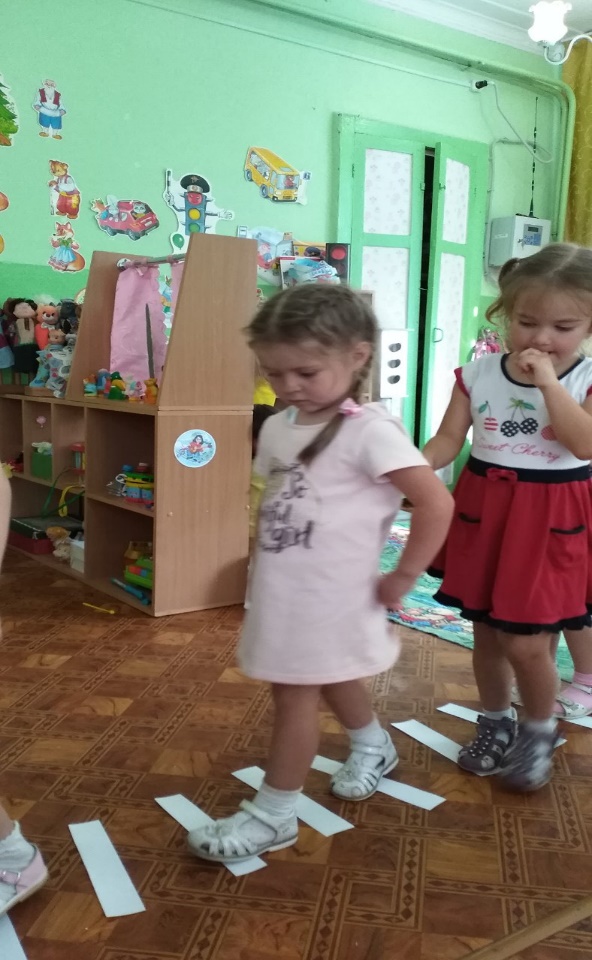 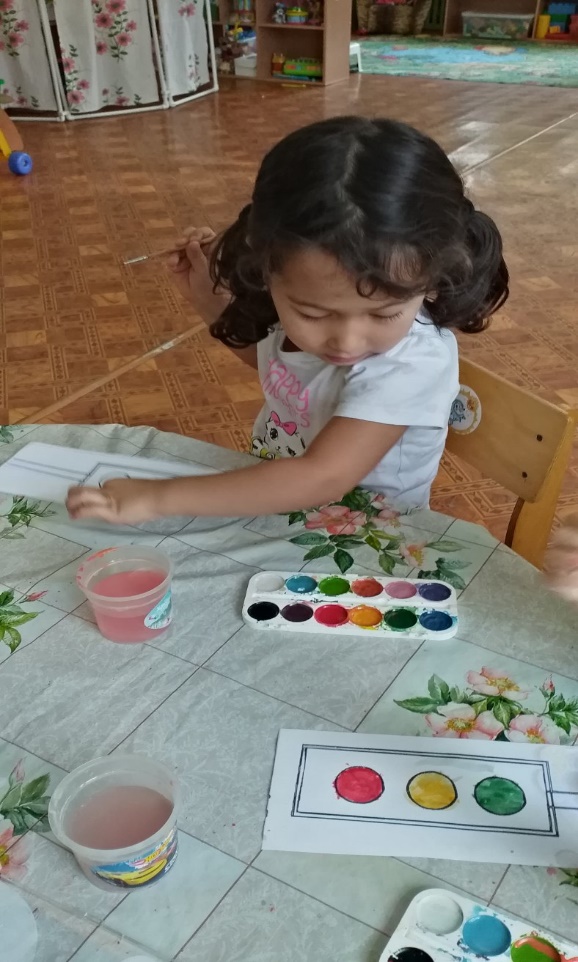 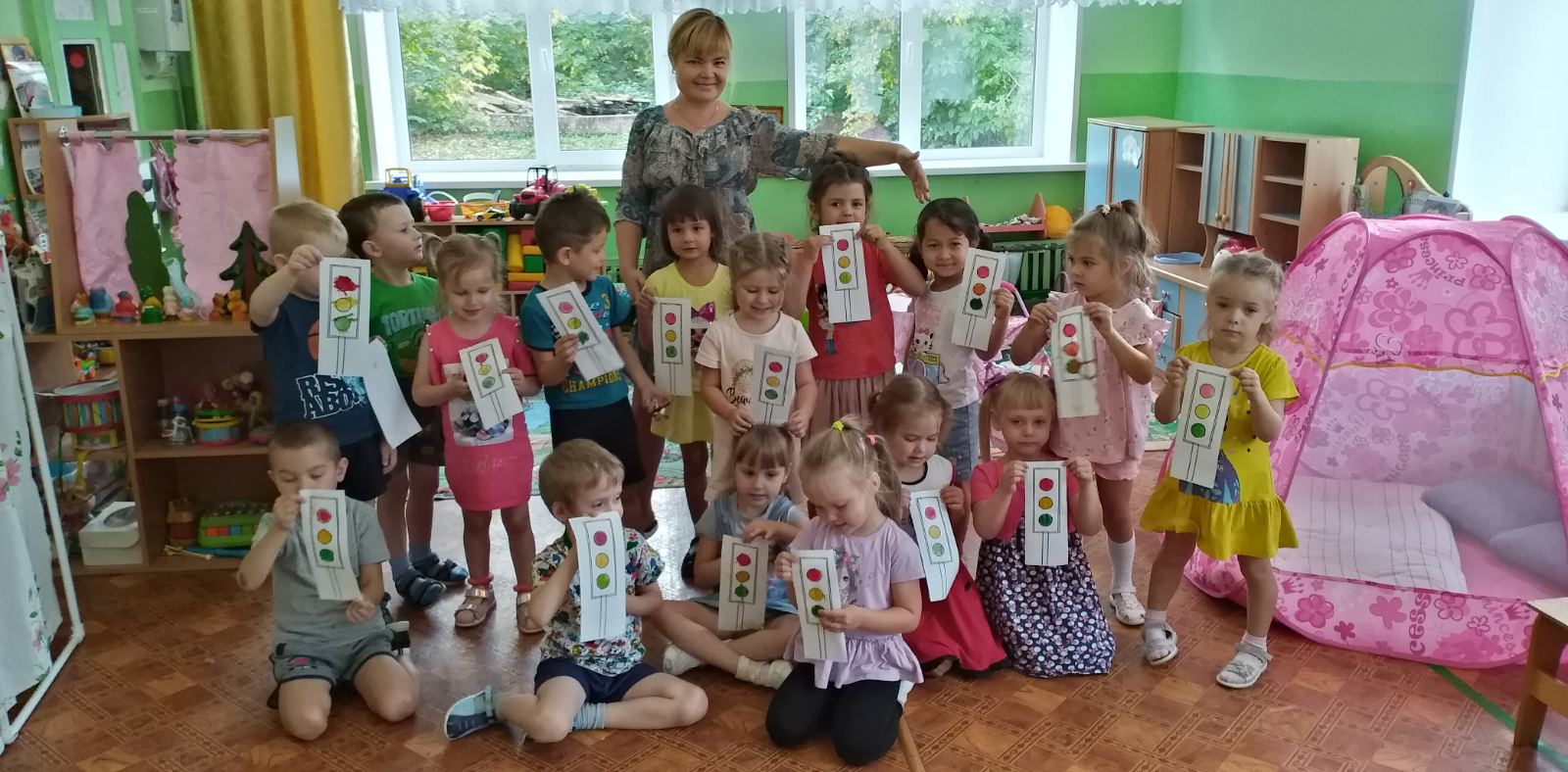 